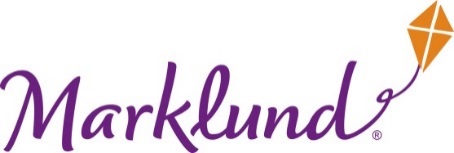 			                       Haverkampf Home				2017 Schedule of House MeetingsAll meetings will start at 11:00 o’clock in the morning at Haverkampf Home, 1 S 394 Wyatt Dr. Geneva, IL. 60134.                     Date                                  TopicJanuary 14Abuse and NeglectFebruary 11Human Rights CommitteeMarch 11HIPAA and ConfidentialityApril 8Fire SafetyMay 13Tornados and Severe Weather SafetyJune 10Hot Weather SafetyJuly 8Disaster PreparednessAugust 12Client Personal FundsSeptember 9RightsOctober 14HandwashingNovember 11Cold Weather SafetyDecember 9What is my Community?